Louisiana Department of Environmental Quality:Environmental Self-Audit Program Explained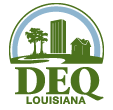 DisclaimerThis document is intended solely to provide a user-friendly explanation of the requirements of Louisiana’s voluntary environmental self-audit program for the general public, including regulated entities who wish to participate in the self-audit program. The Department endeavors to remain consistent with existing statutes and regulations. This document is not intended to replace or supersede the promulgated regulations for the voluntary self-audit program, or establish regulatory standards or requirements. It is neither a statement of policy nor legally binding on the public. If statements or references in this document are in conflict with a state or federal regulation or standard, then the regulatory language or standard shall prevail. The Department intends to revise this document periodically to account for new and amended regulatory requirements. This document and any revisions or updates will be published online in the Environmental Audit Section, which will be added to the Enforcement Division of the Department’s public website.BackgroundHouse Bill No. 72 of the 2021 Regular Legislative Session was signed by Governor Edwards on June 29, 2021 as Act No. 481 (Act). The Act, which became effective on August 1, 2021, required the Secretary of the Department to promulgate regulations to establish a voluntary environmental self-audit program. Louisiana Revised Statute 30:2044 requires the audit program to provide for the following: 1) procedures for conducting voluntary environmental self-audits; 2) submission of the results of voluntary environmental self-audits; 3) incentives in the form of reduction or elimination, or both, of civil penalties for violations disclosed to the Department in a voluntary environmental 
self-audit; 4) corrective action for violations discovered as a result of a voluntary environmental self-audit; 5) submission to the Department of the plans to correct violations discovered during a voluntary environmental audit; and 6) a fee for reviewing voluntary environmental self-audit reports and actions taken to correct the violations reported. The audit program must also identify violations that are not eligible for relief under the program, establish a fee for reviewing environmental self-audits & corrective actions, and establish a period of prescription. LAC 33:I. Chapter 70-Volunatry Environmental 
Self-Audit Regulations was promulgated on December 20, 2023.Exclusions (LAC 33:I.7007)According to LAC 33:I.7007.A, violations that are not eligible for relief under the audit program shall include, but not be limited to, violations:that result in serious actual harm to the environment (LAC 33:I.7007.A.1);that may present an imminent or substantial endangerment to the environment or public health (LAC 33:I.7007.A.2);discovered by the Department or EPA prior to written disclosure of the violation to the Department (LAC 33:I.7007.A.3);detected through monitoring, sampling, or auditing procedures that are required by statute, regulation, permit, judicial, or administrative order, or consent agreement (LAC 33:I.7007.A.4);subject to the Chemical Accident Prevention Provisions of 40 CFR Part 68 and LAC 33:III.5901 (LAC 33:I.7007.A.5);that are deliberate and intentional (LAC 33:I.7007.A.6); orthat are the same or closely related at the same facility within the past three years (LAC 33:I.7007.A.7).Notice of Audit (NOA) (LAC 33:I.7009.A.1)LAC 33:I.7009.A.1.a states the regulated entity shall notify the Department in writing prior to initiating a voluntary environmental self-audit to be eligible for penalty mitigation. The notification shall be made via the NOA form. The regulated entity is required to use the Department’s most current version of the approved NOA form found on the Department’s public website (LAC 33:I.7009.A.1.b). LAC 33:I.7009.A.1.c requires the NOA be submitted by certified mail. The Department will acknowledge receipt of the NOA (LAC 33:I.7009.A.1.d) or notify the regulated entity of any deficiencies that must be corrected. The Department will contact the regulated entity to correct any deficiencies/ missing information in the NOA. The NOA has the following sections.Facility InformationThe Facility Information Section includes company and facility information, Agency Interest (AI) Number, and current permit(s).Facility Contact InformationTo expedite potential information requests, please include an email address.Audit InformationThe Audit Information Section includes the date the audit will commence, a detailed scope of the audit, affected media, and reasonable inquiry for Title V (Part 70) Permit(s).40 CFR 70.5(d): Any application form, report, or compliance certification submitted pursuant to these regulations shall contain certification by a responsible official of truth, accuracy, and completeness. This certification and any other certification required under this part shall state that, based on information and belief formed after reasonable inquiry, the statements and information in the document are true, accurate, and complete. Confidentiality CertificationThe regulated entity is responsible for determining if any information submitted is subject to confidentiality. New Owner Information (as applicable)Includes information related to the buyer and sellerCertification of Voluntary Environmental AuditThe certification statement must be signed by the Responsible Official.Request for Extension (LAC 33:I.7007.B)An audit must be completed within six (6) months [or one hundred eighty (180) calendar days] of initiation (LAC 33:I.7007.B.1.a). If an audit cannot be completed within six (6) months of initiation, a request must be submitted in writing at least thirty (30) calendar days prior to the expiration of the audit period (LAC 33:I.7007.B.1.a). The request for extension must include sufficient information to justify an extension (LAC 33:I.7007.B.1a). Justification for extension shall be limited to factors beyond the control of the owner or operator (LAC 33:I.7007.B.1.a). Per LAC 33:I.7009.B.1.a, a request without sufficient information shall result in a denial. Any questions or concerns regarding a request for extension should be directed to the Audit Group.Disclosure of Violation (DOV) (LAC 33:I.7009.A.2) and Corrective Actions (LAC 33:I.7009.C)The Disclosure of Violation (DOV) is the disclosure or notice made by the regulated entity within forty-five (45) days of discovery of a violation (LAC 33:I.7009.E.1.c). The DOV is required for penalty mitigation eligibility (LAC 33:I.7009.A.2.a). The notification shall be made via the DOV form (LAC 33:I.7009.A.2.b). The regulated entity is required to use the Department’s most current version of the approved DOV form found on the Department’s public website (LAC 33:I.7009.A.2.b). LAC 33:I.7009.A.2.a requires the DOV be submitted by certified mail. The DOV has the following sections.Facility InformationFacility Contact InformationAudit InformationThe Audit Information Section includes the date the NOA was submitted, acknowledgment letter from the Department, and actual date the audit commenced.Confidentiality CertificationThe regulated entity is responsible for determining if any information submitted is subject to confidentiality. New Owner Information (as applicable)Certification of Voluntary Environmental AuditThe certification statement must be signed by the Responsible Official.Disclosure of Violation AttachmentThe Disclosure of Violation Attachment include the following sections:Item No.Source/LocationDetailed Description of ViolationCitation and Permit Specific Requirement/ConditionThe citation must be specific, e.g. LAC 33:V.303.B, 40 CFR 60.104(a)(1)If it is a violation of a permit, please include the specific permit requirement or condition.Violation Discovery DateViolation Start Date & End DateDetailed Description of the Corrective ActionThis includes action implemented or to be implemented to prevent recurrence.Corrective Action Anticipated Completion DateBenefit of Noncompliance InformationRepeat ViolationsAll sections of the Disclosure of Violation attachment must be filled out. If a category is not applicable, please use “N/A”.Violations discovered as part of routine environmental audits, audits required by regulation, enforcement action, and/or consent order, or compliance evaluations will not be considered part of a voluntary environmental audit.Corrective actions must be completed within ninety (90) calendar days from the date of discovery of the violations unless a specific period is required by statute, regulation, or permit requirement (LAC 33:I.7009.C.1). Corrective actions must include detailed action implemented or to be implemented to prevent recurrence of the violation with a scheduled date of completion (LAC 33:I.7009.C.1.a). Corrective actions that will take longer than ninety (90) calendar days to complete must be submitted in writing and receive written approval from the Department (LAC 33:I.7009.C.1.b).Per LAC 33:I.7009.C.1.d, failure to notify, implement, and/or complete all proposed corrective actions shall be considered a violation and subject to the appropriate enforcement action.New Owners (LAC 33:I.7011)New Owners are eligible for relief under the audit program as listed in LAC 33:I.7009 with the following exceptions (LAC 33:I.7011.B):The new owner shall notify the Department in writing of the intent to continue an audit initiated by the previous owner (LAC 33:I.7011.B.1).An audit must be completed within six (6) months after the acquisition closing date, if the new owner continues the audit (LAC 33:I.7011.B.2). Failure to request and receive written approval from the Department for an extension of time to complete an audit may forfeit any penalty mitigation (LAC 33:I.7011.B.3).The new owner making the disclosure must certify in the disclosure that all of the following conditions were true before the acquisition closing date 
(LAC 33:I.7011.B.4).The new owner was not responsible for the environmental compliance at the facility or the operation that is subject to the audit (LAC 33:I.7011.B.4.a).The new owner did not have the largest ownership share of the seller 
(LAC 33:I.7011.B.4.b).The seller did not have the largest ownership of the new owner 
(LAC 33:I.7011.B.4.c).The new owner and seller did not have a common corporate parent or a common majority interest owner (LAC 33:I.7011.B.4.d).A new owner is eligible for penalty mitigation if the following are met within nine (9) months of the acquisition closing date (LAC 33:I.7011.B.5):Prompt disclosure of the violations to the Department 
(LAC 33:I.7011.B.5.a); andThe conditions outlined in LAC 33:I.7011.B.4 are met 
(LAC 33:I.7011.B.5.b).Environmental Audit ReportThe full audit report or environmental audit report, the documented analyses, conclusions, and recommendations resulting from an environmental audit, should not be submitted to the Department unless specifically requested in writing (LAC 33:I.7009.D).An employee of the Department shall not request, review, or otherwise use an environmental audit report during a Department inspection of a facility (LAC 33:I.7007.B).Confidentiality (LAC 33:I.7009.F)While the voluntary self-audit regulations, specifically LAC 33:I.7009, grants confidentiality for a specified period, there are other existing regulations that allow or deny certain information from being deemed confidential.As outlined in LAC 33:I.501.B, the following information or records may be classified as confidential if the Secretary of LDEQ makes a written determination that confidentiality is necessary to:prevent impairment of an ongoing investigation (LAC 33:I.501.B.1);prevent prejudice to the final decision regarding a violation (LAC 33:I.501.B.2);protect trade secrets (LAC 33:I.501.B.3);protect proprietary secrets (LAC 33:I.501.B.4);protect commercial or financial information (LAC 33:I.501.B.5); orcomply with federal or state law or regulation or a valid court order 
(LAC 33:I.501.B.6).Pursuant to LAC 33:I.503.E, the following information is prohibited from being classified as confidential:air emission data (LAC 33:I.503.E.1);any permit or portion of a permit issued to a source in accordance with 
LAC 33:III.507 (LAC 33:I.503.E.2);effluent and discharge data to surface water and groundwater (LAC 33:I.503.E.3);the location and identification of any buried waste (LAC 33:I.503.E.4);the name and address of any license, registration, or permit applicant or permittee (LAC 33:I.503.E.5);all National Pollution Discharge Elimination System (NPDES), Louisiana Pollution Discharge Elimination System (LPDES), and other water discharge permit applications or permits and information required by LPDES application forms, including information submitted on the forms and any attachments used to supply information required by the forms (LAC 33:I.503.E.6);any information required by law of regulation to be disclosed or made available to the public (LAC 33:I.503.E.7); andany other information for which a claim of confidentiality is prohibited by law or regulation (LAC 33:I.503.E.8).The NOA form and the Department’s NOA Acknowledgement Letter will not be confidential.Disclosure of violation(s) or other documentation containing the results of a voluntary environmental self-audit shall be confidential by LDEQ and be withheld from public disclosure until a final decision is made or a period not to exceed two (2) years, from the receipt of the initial disclosure of violation, whichever occurs first (LAC 33:I.7009.F).All requests for confidentiality shall be submitted in accordance with LAC 33:I.Chapter 5.PrescriptionPursuant to LAC 33:I.7015.A, prescription shall be suspended for all claims with violations under the Subtitle, or the regulations promulgated to the Subtitle upon participation in the voluntary self-audit program. Suspension of prescription begins when the Department receives the regulated entity’s initial disclosure of violation (LAC 33:I.7015.A). Prescription is suspended until a final decision is made for penalty mitigation or after a period of two (2) years, whichever occurs first (LAC 33:I.7015.A). Requirements for Penalty Mitigation (Nine Conditions) (LAC 33:I.7009.E)The conditions listed below must be met to be eligible for penalty mitigation 
(LAC 33:I.7009.E.1):The violation was systematically discovered through an environmental audit 
(LAC 33:I.7009.E.1.a).The violation was voluntarily disclosed. The violation was not discovered through a federal, state, or local requirement prescribed by statute, regulation, permit, judicial or administrative order, or consent agreement (LAC 33:I.7009.E.1.b).The violation was disclosed in writing within forty-five (45) calendar days after discovery, unless an existing law or regulation required disclosure in fewer than forty-five (45) days (LAC 33:I.7009.E.1.c).The violation was independently discovered and identified before the Department would have identified the problem either through its investigation or through information from a third party (LAC 33:I.7009.E.1.d).The violation was corrected as expeditiously as possible, but no later than ninety (90) calendar days from the date of discovery, unless an extension of time or compliance schedule was approved by the Department (LAC 33:I.7009.E.1.e).The appropriate measure(s) to prevent recurrence of the violation was implemented after the violation was disclosed (LAC 33:I.7009.E.1.f).The same or closely related violation has not occurred at the same facility within the past three (3) years (LAC 33:I.7009.E.1.g).The violation is not excluded as listed in LAC 33:I.7007.A (LAC 33:I.7009.E.1.h).The owner or operator has cooperated by providing information as required by the Department to determine eligibility (LAC 33:I.7009.E.1.i).If all nine (9) conditions are met, a penalty reduction of up to 100% is available 
(LAC 33:I.7009.E.1).If all conditions are met except systematic discovery, a penalty reduction of up to 75% is available (LAC 33:I.7009.E.2).The Department reserves the right to collect any monetary benefits realized through noncompliance (LAC 33:I.7009.E.4).Departmental Rights The Department reserves the following rights:The right to take enforcement action with respect to violations that are excluded under LAC 33:I.7007.A or are not properly or adequately disclosed and/or corrected in accordance with LAC 33:I.Chapter 70 (LAC 33:I.7007.C.1-2).The right to collect any monetary benefits realized through noncompliance 
(LAC 33:I.7009.E.4).The right to conduct investigations and/or inspections to fulfill statutory requirements.Payment of Fees (LAC 33:I.7013)All requests for reviewing environmental self-audits and corrective actions by the Department shall be accompanied by an initial $1,500 minimum fee (LAC 33:I.7013.A.1).The fees for the Environmental Self-Audit Program are nontransferable and nonrefundable (LAC 33:I.7013.B.1).An additional fee shall be charged for the amount exceeding the initial minimum fee 
(LAC 33:I.7013.A.2). Invoices for any additional fee amount may be issued periodically while the audit and corrective actions are being conducted and/or implemented and a final invoice shall be issued once the review is complete (LAC 33:I.7013.A.3).Failure to pay the additional fee by the due date on the specified invoice will constitute a violation of the regulations, LAC 33:I.Chapter 70, and will be subject to enforcement action (LAC 33:I.7013.C). A late fee will be charged for any payment not received within fifteen (15) days of the due date (LAC 33:I.7013.E.1).Methods of Payment (LAC 33:I.7013.D)All payments made by check, draft, or money order shall be made payable to the Louisiana Department of Environmental Quality, and mailed to the Department with a copy of the Notice of Audit (LAC 33:I.7013.D.1). The original Notice of Audit shall be submitted as directed on the form (LAC 33:I.7013.D.1).Payments can be submitted to:Department of Environmental QualityOffice of Management and FinanceP. O. Box 4303Baton Rouge, Louisiana 70821-4303Attn:	Teyona James, AccountantElectronic Methods of Payment (LAC 33:I.7013.D.2)To make a payment via electronic pay method, access the Department’s website and follow the instructions provided on the website 
(LAC 33:I.7013.D.2.a).To make a payment via electronic funds transfer (EFT), contact the Office of Management and Finance at _DEQ-SelfAudit@la.gov for further instruction (LAC 33:I.7013.D.2.b).Public WebsiteA new section, the Environmental Audit Section, will be added to the Enforcement Division of the Department’s public website. The following documents/information will be available under the Environmental Audit Section. regulatory information/background,Louisiana Department of Environmental Quality: Environmental Self-Audit Program Explained document,a PDF of the regulations, LAC 33:I. Chapter 70-Volunatry Environmental 
Self-Audit, the NOA and DOV Forms, andFinal decisions regarding the audit.Per LAC 33:I.7009.F.1, any final decision made by the Department shall be public and published on the Department’s website. In addition to the public website, all audit related documents will also be available in Electronic Document Management System (EDMS) under the regulated entity’s AI Number.Contact InformationOffice of Environmental ComplianceEnforcement Division P.O. Box 4312Baton Rouge, LA 70821-4312Attention: Audit SectionPlease direct all non-payment audit questions to _DEQ_ENFSelfAudit@la.gov.Tips to Navigate the Audit ProcessSubmit the Notice of Audit (NOA) form and Disclosure of Violation (DOV) via certified mail or other means approved by the Department (LAC 33:I.7009.A.1.c and LAC 33:I.7009.A.2.a). At this time, certified mail is the only means approved by the Department.The NOA form should be submitted to provide sufficient time for the Audit Section to review the NOA and address any deficiencies that may be discovered. If a facility or site is not being audited in its entirety, a NOA should be submitted for each unit, process, or permit being audited if the audit is not initiated concurrently. The Department will acknowledge receipt of the notice of audit in writing 
(LAC 33:I.7009.A.1.d). To prevent any delays, a copy of the acknowledgement letter will be emailed to the email address provided on the NOA Form. The original letter will be mailed. An environmental audit shall be completed within a reasonable time, not to exceed six (6) months after the date the audit was initiated unless the Department grants an extension is writing (LAC 33:I.7009.A.3).The six (6) month audit period will commence from the date of the acknowledgement letter + six (6) months [one hundred eighty (180) calendar days] (LAC 33:I.7009.A.3)Extensions will only be granted if factors beyond the control of the regulated entity prevent the audit from being completed timely (LAC 33:I.7009.B.1.a). All requests for extension shall be submitted in writing at least thirty (30) calendar days prior to expiration of the audit period (LAC 33:I.7009.B.1.a). Extensions may not be construed to authorize uninterrupted or continuous environmental audits.An audit does not prohibit the Department from conducting any regulatory inspections and/or investigations.The Department will issue a letter when the audit period has expired to document the audit end date. LAC 33:7007.A.7 excludes violations that are the same or closely related at the same facility within the past three (3) years from being eligible for penalty mitigation. The Department will track violations to make “a same or closely related violation determination” and will also require regulated entities to evaluate the same or closely related violations in the DOV form.A DOV must be submitted within forty-five (45) days after discovery of a violation. (LAC 33:I.7009.E.1.c). A violation is considered to be discovered the date it is reasonably determined that a violation has or may have occurred. If subsequent information reveals a violation did not occur, a revised DOV should be submitted to remove the violation.Part 70/Title V violations are eligible for penalty mitigation if the violation was discovered based on reasonable inquiry beyond what is  required under 40 CFR 70.5 for certification of any application form, report, or compliance certification. All Part 70/Title V violations will be evaluated on a case-by-case basis. (LAC 33:I.7007A.4)The Department will review all corrective actions submitted as part of the DOV. For all corrective actions not completed at the time a DOV is submitted, the Department will evaluate the reported violation and the proposed corrective action. Based on the severity of the violation and the actions required to achieve compliance, the Department will concur or object to the proposed corrective actions and/or compliance achievement date LAC 33:I.7009.A.2.d.Participating in the Department’s voluntary environmental self-audit program does not suspend or provide relief from any reporting requirements. Any violations discovered during a voluntary environmental self-audit should be included in any required report.A final report shall be submitted after completion of all corrective action. The final report must include the NOA form, all DOVs forms, and a certification of completion (LAC 33:I.7009.C.1.c.i-iii). An owner or operator is not prohibited from including additional information in the final report deemed relevant to the audit.